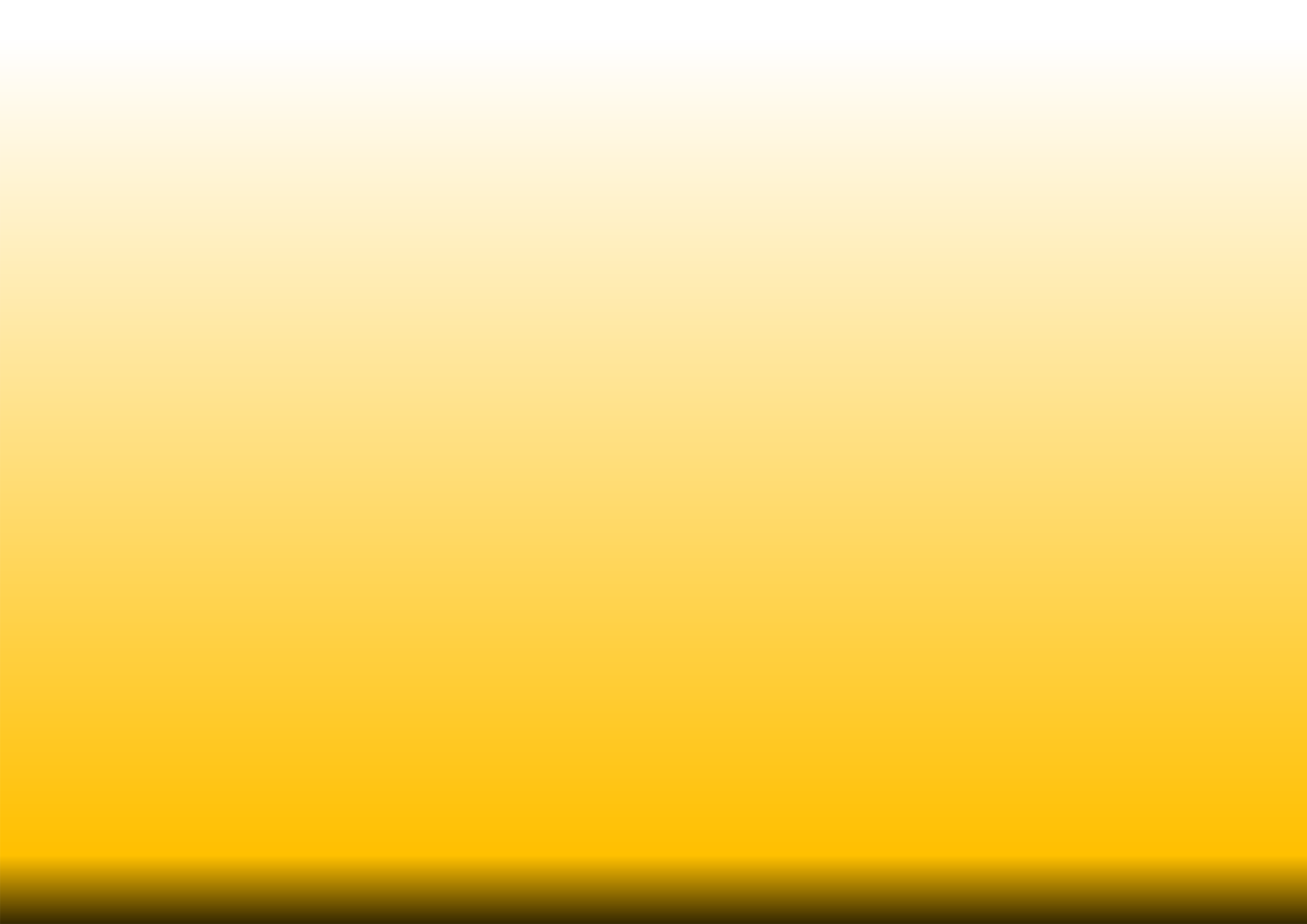 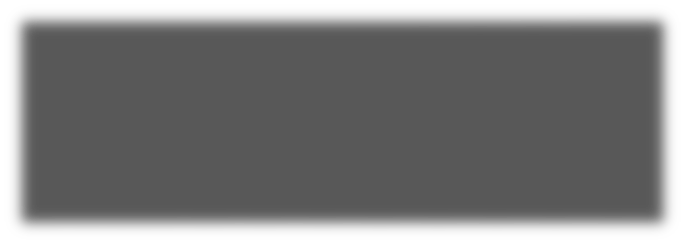 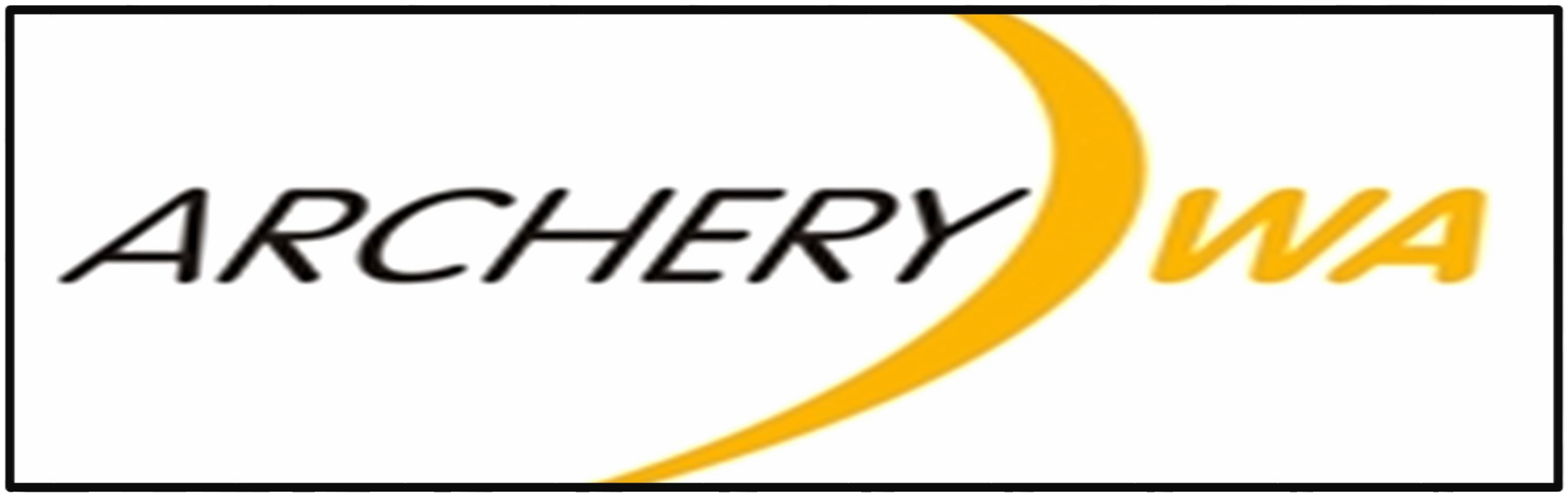 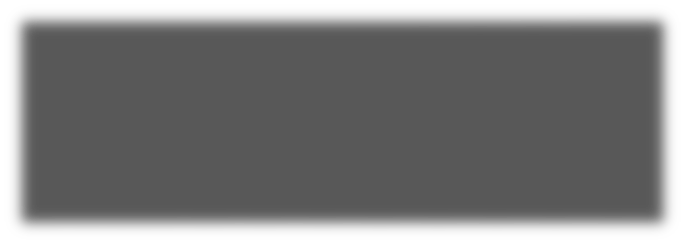 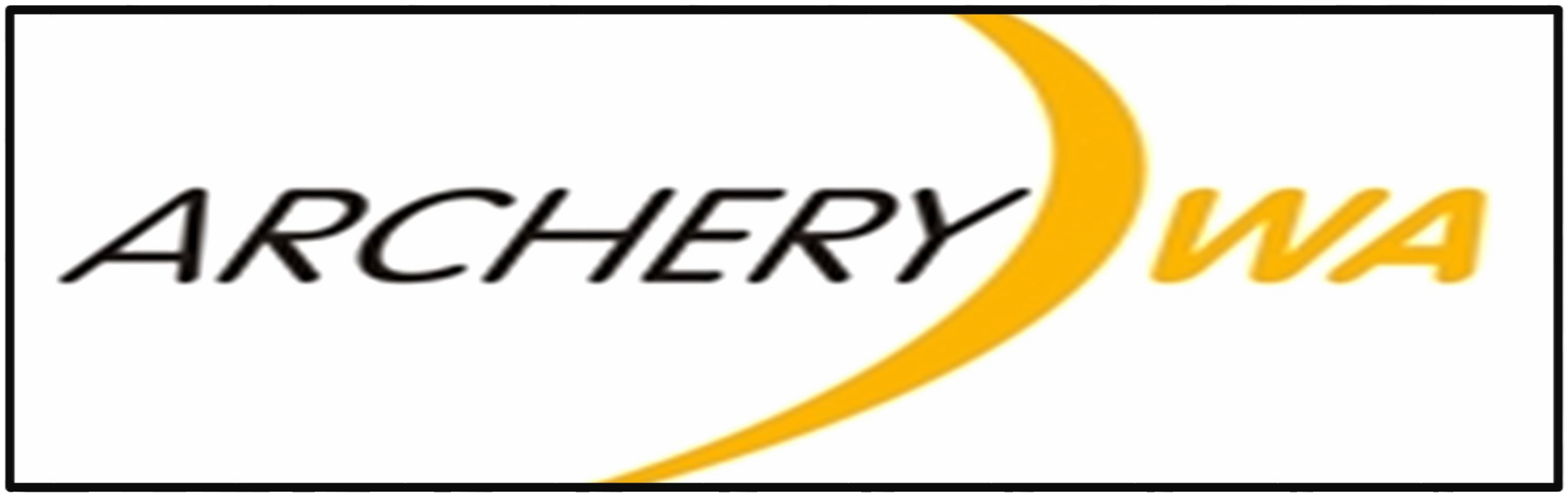 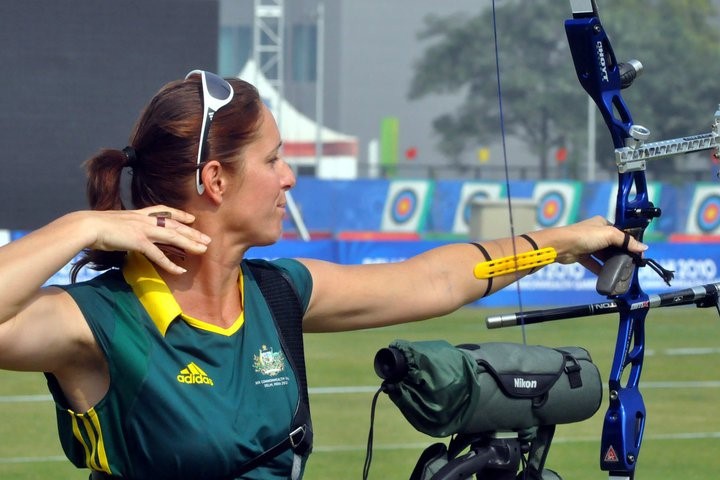 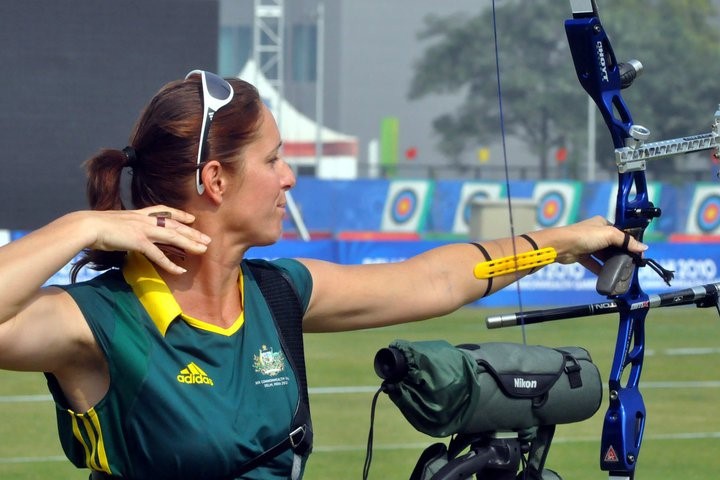 Vision StatementTo foster the enjoyment of archery at all levels.Our MissionArchery WA will develop and promote quality opportunities to members to participate and contribute towards the growth and modernisation of the sport throughout the state.Key Strategic AreasParticipation and DevelopmentSustainabilityGrowth to High PerformanceOrganisational ExcellenceParticipation and Development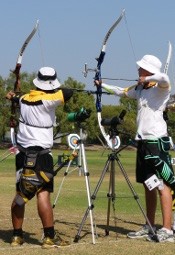 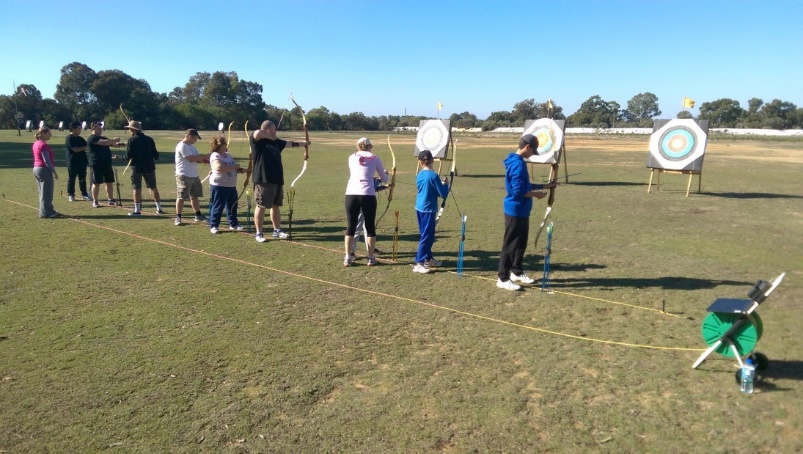 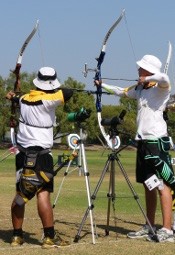 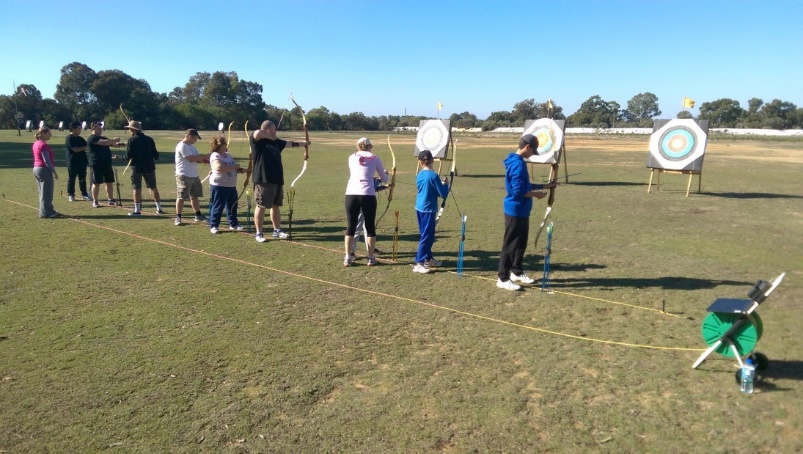 To grow participation of archery state wide. Archery will be inclusive by providing increased opportunities at all levels.Implement school programs in WACater for all capabilities as well as increase usage of the Archery ParkEvents are conducted for all member ability levelsDevelop identified programs to increase membership at all stagesPromote a fresh social culture in our sporting communitySustainabilityMaintain and support current members and promote strong club communities.Promote and develop the sport at the grassroots levelNurture current membership numbersGrow membership by 10% each yearProvide clubs support with coaching and "Come 'N' Try'' programsGrowth to High Performance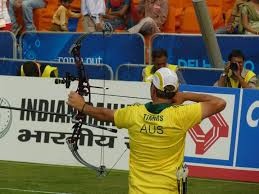 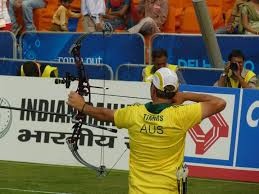 Provide opportunities to our members to reach their performance potential and goals.Provide elite athletes with high calibre coachingDevelop support structures for High Performance athletes in alliance with Archery Australia’s development pathwayAccess funding and sponsorship opportunitiesIdentify other training required by clubs to promote juniors to High PerformanceOrganisation ExcellenceTo build a sustainable and prosperous organisation by increasing capacity to govern the sport.Ensure greater financial growth and stabilityBuild strategic partnerships with government and identified organisations for growth potentialProvide support to develop strong governance qualities within the committee structureImprove communication to all clubsEncourage volunteer support across Archery WA and our affiliated clubs